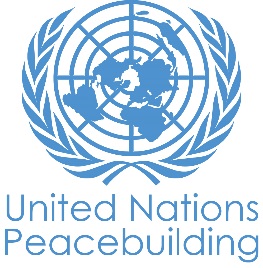 FONDS DU SECRÉTAIRE GÉNÉRAL
POUR LA CONSOLIDATION DE LA PAIXFORMULAIRE DE DEMANDE DE TRANSFERT DE FONDSFormulaire de demande de transfert de fonds du PBF
auprès du Bureau des fonds d’affectation spéciale pluripartenaire (MPTF-O)NOTE: Pour une demande de transfert de première tranche de projet, ce formulaire ne sera rempli que par PBSO et adressé au MPTF-O, une fois le projet approuvé. Pour les tranches successives, ce formulaire devra d’abord être rempli par l’agence en charge du projet au nom de l’ensemble des agences bénéficiaires des fonds et envoyé à PBSO, en copiant le Secrétariat du PBF sur place le cas échéant, et le Bureau du Coordonnateur résident. Il sera ensuite finalisé par PBSO et transmis au MPTF-O.Conformément à la certification ci-dessus, le MPTF Office–PNUD est prié de bien vouloir procéder au transfert de fonds tel qu’indiqué dans ce formulaire, et conformément au projet de document approuvé et aux Directives du PBF.Marc-André Franche, Chef, Service du financement des activités de consolidation de la paix, PBSO……………………………………….			…………………………………Signature										           DateMesure prise par la Coordinatrice Exécutive, MPTF Office, PNUD	Projet conforme aux dispositions des mémorandums d’accord entre ONU-PNUD et PNUD-ONU bénéficiaire et organisations non-ONU et des accords de stabilisation et d’association avec les donateurs.Jennifer Topping, Coordinatrice Exécutive, MPTF Office, PNUD……………………………………….			…………………………….Signature										          DatePays :Pays :Pays :Pays :Pays :Titre du projet :Numéro de projet sur le portail Gateway du MPTF-O (pour les projets en cours) :Titre du projet :Numéro de projet sur le portail Gateway du MPTF-O (pour les projets en cours) :Titre du projet :Numéro de projet sur le portail Gateway du MPTF-O (pour les projets en cours) :Titre du projet :Numéro de projet sur le portail Gateway du MPTF-O (pour les projets en cours) :Titre du projet :Numéro de projet sur le portail Gateway du MPTF-O (pour les projets en cours) :Modalité du projet PBF :		IRF 		PRF Indiquer si les fonds doivent être déboursés dans un fonds d’affectation spéciale national ou régional :		Fonds d’affectation spéciale national		Fonds d’affectation spéciale régionalNom du fonds d’affectation spéciale : Indiquer si les fonds doivent être déboursés dans un fonds d’affectation spéciale national ou régional :		Fonds d’affectation spéciale national		Fonds d’affectation spéciale régionalNom du fonds d’affectation spéciale : Indiquer si les fonds doivent être déboursés dans un fonds d’affectation spéciale national ou régional :		Fonds d’affectation spéciale national		Fonds d’affectation spéciale régionalNom du fonds d’affectation spéciale : Indiquer si les fonds doivent être déboursés dans un fonds d’affectation spéciale national ou régional :		Fonds d’affectation spéciale national		Fonds d’affectation spéciale régionalNom du fonds d’affectation spéciale : Date de démarrage du projet (date de transfert de la première tranche) :Durée en mois du projet d’origine :Le cas échéant, durée en mois du projet modifié :Date de démarrage du projet (date de transfert de la première tranche) :Durée en mois du projet d’origine :Le cas échéant, durée en mois du projet modifié :Date de démarrage du projet (date de transfert de la première tranche) :Durée en mois du projet d’origine :Le cas échéant, durée en mois du projet modifié :Date de démarrage du projet (date de transfert de la première tranche) :Durée en mois du projet d’origine :Le cas échéant, durée en mois du projet modifié :Date de démarrage du projet (date de transfert de la première tranche) :Durée en mois du projet d’origine :Le cas échéant, durée en mois du projet modifié :Budget INITIAL approuvé du projet PBF* avant cette demande (par l’organisation bénéficiaire)XXXX : $ XXXXXXXXXX : $ XXXXXXXXXX : $ XXXXXXTOTAL : *Le budget total approuvé et le versement de la deuxième ou de toute tranche supplémentaire sont soumis à la condition d’être approuvés par PBSO et sujets à la disponibilité des fonds sur le compte du PBF.Budget INITIAL approuvé du projet PBF* avant cette demande (par l’organisation bénéficiaire)XXXX : $ XXXXXXXXXX : $ XXXXXXXXXX : $ XXXXXXTOTAL : *Le budget total approuvé et le versement de la deuxième ou de toute tranche supplémentaire sont soumis à la condition d’être approuvés par PBSO et sujets à la disponibilité des fonds sur le compte du PBF.Budget INITIAL approuvé du projet PBF* avant cette demande (par l’organisation bénéficiaire)XXXX : $ XXXXXXXXXX : $ XXXXXXXXXX : $ XXXXXXTOTAL : *Le budget total approuvé et le versement de la deuxième ou de toute tranche supplémentaire sont soumis à la condition d’être approuvés par PBSO et sujets à la disponibilité des fonds sur le compte du PBF.Budget MODIFIÉ SI le budget du projet PBF initial a été modifié* (par l’organisation bénéficiaire) conformément au document de projet approuvéXXXX : $ XXXXXXXXXX : $ XXXXXXXXXX : $ XXXXXXTOTAL : *Le budget total approuvé et le versement de la deuxième ou de toute tranche supplémentaire sont soumis à la condition d’être approuvés par PBSO et sujets à la disponibilité des fonds sur le compte du PBF.Budget MODIFIÉ SI le budget du projet PBF initial a été modifié* (par l’organisation bénéficiaire) conformément au document de projet approuvéXXXX : $ XXXXXXXXXX : $ XXXXXXXXXX : $ XXXXXXTOTAL : *Le budget total approuvé et le versement de la deuxième ou de toute tranche supplémentaire sont soumis à la condition d’être approuvés par PBSO et sujets à la disponibilité des fonds sur le compte du PBF.Tranches budgétaires du projet par l’organisation bénéficiaire (toute modification approuvée doit être indiquée) :Tranches budgétaires du projet par l’organisation bénéficiaire (toute modification approuvée doit être indiquée) :Tranches budgétaires du projet par l’organisation bénéficiaire (toute modification approuvée doit être indiquée) :Tranches budgétaires du projet par l’organisation bénéficiaire (toute modification approuvée doit être indiquée) :Tranches budgétaires du projet par l’organisation bénéficiaire (toute modification approuvée doit être indiquée) :1ère tranche:XXXX: $ XXXXXXXXXX: $ XXXXXXXXXX: $ XXXXXXMontant total : 1ère tranche:XXXX: $ XXXXXXXXXX: $ XXXXXXXXXX: $ XXXXXXMontant total : 2e tranche*:XXXX: $ XXXXXXXXXX: $ XXXXXXXXXX: $ XXXXXXMontant total : 3e tranche*:XXXX: $ XXXXXXXXXX: $ XXXXXXXXXX: $ XXXXXXMontant total : __ tranche*XXXX: $ XXXXXXXXXX: $ XXXXXXXXXX: $ XXXXXXMontant total : Veuillez procéder à la :    1ère tranche ;   2e tranche ;   3e tranche ;   Autre _______________Confirmer le montant du transfert demandé à cette date (par l’organisation bénéficiaire) : XXXX: $ XXXXXXXXXX: $ XXXXXXXXXX: $ XXXXXXTOTAL :Veuillez procéder à la :    1ère tranche ;   2e tranche ;   3e tranche ;   Autre _______________Confirmer le montant du transfert demandé à cette date (par l’organisation bénéficiaire) : XXXX: $ XXXXXXXXXX: $ XXXXXXXXXX: $ XXXXXXTOTAL :Veuillez procéder à la :    1ère tranche ;   2e tranche ;   3e tranche ;   Autre _______________Confirmer le montant du transfert demandé à cette date (par l’organisation bénéficiaire) : XXXX: $ XXXXXXXXXX: $ XXXXXXXXXX: $ XXXXXXTOTAL :Veuillez procéder à la :    1ère tranche ;   2e tranche ;   3e tranche ;   Autre _______________Confirmer le montant du transfert demandé à cette date (par l’organisation bénéficiaire) : XXXX: $ XXXXXXXXXX: $ XXXXXXXXXX: $ XXXXXXTOTAL :Veuillez procéder à la :    1ère tranche ;   2e tranche ;   3e tranche ;   Autre _______________Confirmer le montant du transfert demandé à cette date (par l’organisation bénéficiaire) : XXXX: $ XXXXXXXXXX: $ XXXXXXXXXX: $ XXXXXXTOTAL :POUR UNE DEMANDE DE PREMIÈRE TRANCHE – CERTIFICATION PAR PBSO:Cette demande est conforme au projet de document PBF approuvé.Certifié par ____________________, Responsable de programme du PBF, Date: __________________POUR UNE DEMANDE DE PREMIÈRE TRANCHE – CERTIFICATION PAR PBSO:Cette demande est conforme au projet de document PBF approuvé.Certifié par ____________________, Responsable de programme du PBF, Date: __________________POUR UNE DEMANDE DE PREMIÈRE TRANCHE – CERTIFICATION PAR PBSO:Cette demande est conforme au projet de document PBF approuvé.Certifié par ____________________, Responsable de programme du PBF, Date: __________________POUR UNE DEMANDE DE PREMIÈRE TRANCHE – CERTIFICATION PAR PBSO:Cette demande est conforme au projet de document PBF approuvé.Certifié par ____________________, Responsable de programme du PBF, Date: __________________POUR UNE DEMANDE DE PREMIÈRE TRANCHE – CERTIFICATION PAR PBSO:Cette demande est conforme au projet de document PBF approuvé.Certifié par ____________________, Responsable de programme du PBF, Date: __________________POUR LES DEMANDES DE TRANCHES SUCCESSIVES : I. CERTIFICATION PAR L’AGENCE COORDINATRICE :Cette demande est certifiée par le responsable désigné par l’agence en charge du projet au nom du projet et de l’ensemble des organisations bénéficiaires :Nom :                                                                  Titre :Signature : __________________                    Date : __________________Je certifie par le présent document que le projet remplit les conditions suivantes : 75 % des dépenses du montant total transféré lors de la(des) tranche(s) précédente(s)Joindre un relevé financier pour chaque organisation bénéficiaire indiquant les montants dépensés et engagés par rapport aux montants reçus. Projet en conformité avec les rapports obligatoires présentés au PBFConfirmer que les rapports de projet ont été téléchargés sur le portail Gateway à la date suivante : Document d’enregistrement en cours de validité (pour les organisations non-ONU seulement)Joindre un document faisant foi de l’enregistrement en cours de validité dans le pays Toute autre condition remplie par le projet, le cas échéantLe cas échéant, expliquer en quoi la condition est remplie sinon indiquer la mention Néant.Notes supplémentaires à l’attention de PBSO ou du MPTF-O le cas échéant :II. CERTIFICATION PAR PBSO:Cette demande est conforme au projet de document PBF approuvé et aux conditions de transferts indiquées dans présent document.Certifié par ____________________, Responsable de programme du PBFDate: __________________Notes supplémentaires à l’attention du MPTF-O le cas échéant :POUR LES DEMANDES DE TRANCHES SUCCESSIVES : I. CERTIFICATION PAR L’AGENCE COORDINATRICE :Cette demande est certifiée par le responsable désigné par l’agence en charge du projet au nom du projet et de l’ensemble des organisations bénéficiaires :Nom :                                                                  Titre :Signature : __________________                    Date : __________________Je certifie par le présent document que le projet remplit les conditions suivantes : 75 % des dépenses du montant total transféré lors de la(des) tranche(s) précédente(s)Joindre un relevé financier pour chaque organisation bénéficiaire indiquant les montants dépensés et engagés par rapport aux montants reçus. Projet en conformité avec les rapports obligatoires présentés au PBFConfirmer que les rapports de projet ont été téléchargés sur le portail Gateway à la date suivante : Document d’enregistrement en cours de validité (pour les organisations non-ONU seulement)Joindre un document faisant foi de l’enregistrement en cours de validité dans le pays Toute autre condition remplie par le projet, le cas échéantLe cas échéant, expliquer en quoi la condition est remplie sinon indiquer la mention Néant.Notes supplémentaires à l’attention de PBSO ou du MPTF-O le cas échéant :II. CERTIFICATION PAR PBSO:Cette demande est conforme au projet de document PBF approuvé et aux conditions de transferts indiquées dans présent document.Certifié par ____________________, Responsable de programme du PBFDate: __________________Notes supplémentaires à l’attention du MPTF-O le cas échéant :POUR LES DEMANDES DE TRANCHES SUCCESSIVES : I. CERTIFICATION PAR L’AGENCE COORDINATRICE :Cette demande est certifiée par le responsable désigné par l’agence en charge du projet au nom du projet et de l’ensemble des organisations bénéficiaires :Nom :                                                                  Titre :Signature : __________________                    Date : __________________Je certifie par le présent document que le projet remplit les conditions suivantes : 75 % des dépenses du montant total transféré lors de la(des) tranche(s) précédente(s)Joindre un relevé financier pour chaque organisation bénéficiaire indiquant les montants dépensés et engagés par rapport aux montants reçus. Projet en conformité avec les rapports obligatoires présentés au PBFConfirmer que les rapports de projet ont été téléchargés sur le portail Gateway à la date suivante : Document d’enregistrement en cours de validité (pour les organisations non-ONU seulement)Joindre un document faisant foi de l’enregistrement en cours de validité dans le pays Toute autre condition remplie par le projet, le cas échéantLe cas échéant, expliquer en quoi la condition est remplie sinon indiquer la mention Néant.Notes supplémentaires à l’attention de PBSO ou du MPTF-O le cas échéant :II. CERTIFICATION PAR PBSO:Cette demande est conforme au projet de document PBF approuvé et aux conditions de transferts indiquées dans présent document.Certifié par ____________________, Responsable de programme du PBFDate: __________________Notes supplémentaires à l’attention du MPTF-O le cas échéant :POUR LES DEMANDES DE TRANCHES SUCCESSIVES : I. CERTIFICATION PAR L’AGENCE COORDINATRICE :Cette demande est certifiée par le responsable désigné par l’agence en charge du projet au nom du projet et de l’ensemble des organisations bénéficiaires :Nom :                                                                  Titre :Signature : __________________                    Date : __________________Je certifie par le présent document que le projet remplit les conditions suivantes : 75 % des dépenses du montant total transféré lors de la(des) tranche(s) précédente(s)Joindre un relevé financier pour chaque organisation bénéficiaire indiquant les montants dépensés et engagés par rapport aux montants reçus. Projet en conformité avec les rapports obligatoires présentés au PBFConfirmer que les rapports de projet ont été téléchargés sur le portail Gateway à la date suivante : Document d’enregistrement en cours de validité (pour les organisations non-ONU seulement)Joindre un document faisant foi de l’enregistrement en cours de validité dans le pays Toute autre condition remplie par le projet, le cas échéantLe cas échéant, expliquer en quoi la condition est remplie sinon indiquer la mention Néant.Notes supplémentaires à l’attention de PBSO ou du MPTF-O le cas échéant :II. CERTIFICATION PAR PBSO:Cette demande est conforme au projet de document PBF approuvé et aux conditions de transferts indiquées dans présent document.Certifié par ____________________, Responsable de programme du PBFDate: __________________Notes supplémentaires à l’attention du MPTF-O le cas échéant :POUR LES DEMANDES DE TRANCHES SUCCESSIVES : I. CERTIFICATION PAR L’AGENCE COORDINATRICE :Cette demande est certifiée par le responsable désigné par l’agence en charge du projet au nom du projet et de l’ensemble des organisations bénéficiaires :Nom :                                                                  Titre :Signature : __________________                    Date : __________________Je certifie par le présent document que le projet remplit les conditions suivantes : 75 % des dépenses du montant total transféré lors de la(des) tranche(s) précédente(s)Joindre un relevé financier pour chaque organisation bénéficiaire indiquant les montants dépensés et engagés par rapport aux montants reçus. Projet en conformité avec les rapports obligatoires présentés au PBFConfirmer que les rapports de projet ont été téléchargés sur le portail Gateway à la date suivante : Document d’enregistrement en cours de validité (pour les organisations non-ONU seulement)Joindre un document faisant foi de l’enregistrement en cours de validité dans le pays Toute autre condition remplie par le projet, le cas échéantLe cas échéant, expliquer en quoi la condition est remplie sinon indiquer la mention Néant.Notes supplémentaires à l’attention de PBSO ou du MPTF-O le cas échéant :II. CERTIFICATION PAR PBSO:Cette demande est conforme au projet de document PBF approuvé et aux conditions de transferts indiquées dans présent document.Certifié par ____________________, Responsable de programme du PBFDate: __________________Notes supplémentaires à l’attention du MPTF-O le cas échéant :